Name………………………………………..ADM No……………. Class………………..448/1ELECTRICITYMARKING SCHEMEPaper 1(THEORY)AUGUST-SEPTEMBER 2022Time: 2 ½ hoursMECS CLUSTER JOINT EXAMINATIONFORM FOUR END YEAR  EXAMINATION  2022ELECTRICITYINSTRUCTIONS TO CANDIDATESWrite your name, admission number and class in the spaces providedEach candidate should have the following:Drawing paper,A4Drawing instrumentsElectronic calculator     3. This paper has two sections; A and B     4. Answer ALL the questions in section A and ANY FOUR in section B     5. All measurements are in millimeters unless it is stated otherwise .This paper consists of 11 printed pages, a certain that all pages are printed and no     questions are missing   SECTION A (48marks)Answer all the questions in this section in the spaces provided(a)	List four insulating materials used in electrical installations.			(2 marks)-PVC-bakelite-Polychloroprene-rubber(b)	State two advantages of PVC sheathed cables over tough rubber  sheathed.														                      (2 marks)It is the cheapest systemIt is easy and quick to installP.v.c. is impervious to many chemicals and free from ageing (a)	State Lenz’s law of electromagnetic induction.					(2 marks)                   The direction of induced emf is such that itopposes the change that causes it (b)	Name four applications of electromagnets.						(2 marks)	DC machines        AC machines       Measuring instruments      Moving coil loud-speaker (a)	Name four National Polytechnics in Kenya.						(2 marks)           Eldoret, kabete, Kisumu, Meru, Nyeri(b)	List two business opportunities in the field of electricity.				(1 mark)            Electrical/ Electronics parts seller            Electronics repair shop            Electronics waste disposal           Cyber café shop(a)	State how each of the following electrical material waste should be disposed safely:Burnt fluorescent tubes;							(½ mark)Take to hazardous waste collection centreDamaged computers.								(½ mark)                        Donated to community as second or third grade computers(b)	State the application of each of the following types of extinguishers:Carbon dioxide;								(1 mark)Extinguish electric firesWater.	Extinguish solid fuel and fluid fuel fires					(1 mark)(a)	Figure 1 shows a carbon resistor with color codes. Determine the value of the resistor given,													(2 marks)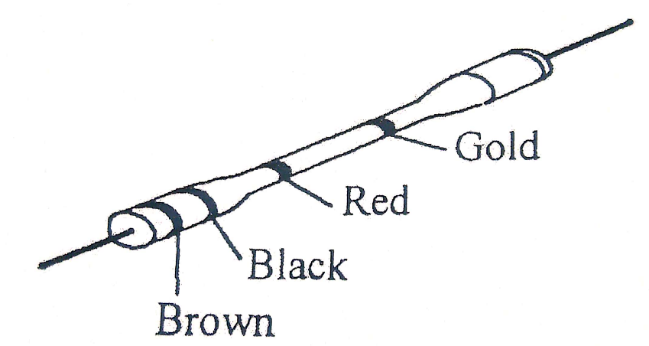 1 0 x 102  ±5%1KΩFigure 2 shows a resistive circuit.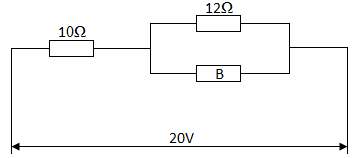 Determine the:Value of the resistor B if the total circuit resistance is 20Ω;				(4 marks)                           2B=120                             B=60ΩTotal circuit current.									(2 marks) I=     (a)	Name four parts of a fluorescent fitting.						(2 marks)	Starter	Electrodes	Tube	chokeList four marking out tools used in fabricating sheet metal casing.			(2 marks)Scriber	Steel rule	dividers	try square	centre punch (a)	Figure 3 shows two views of an object drawn in third angle projection.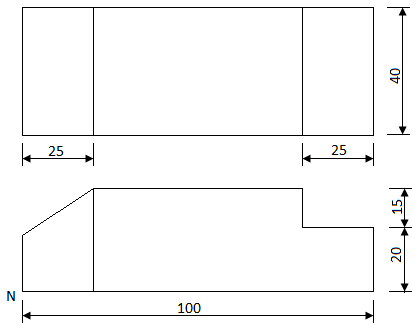 On the grid provided, make a free hand isometric sketch with corner N as the lowest point.													(3 marks)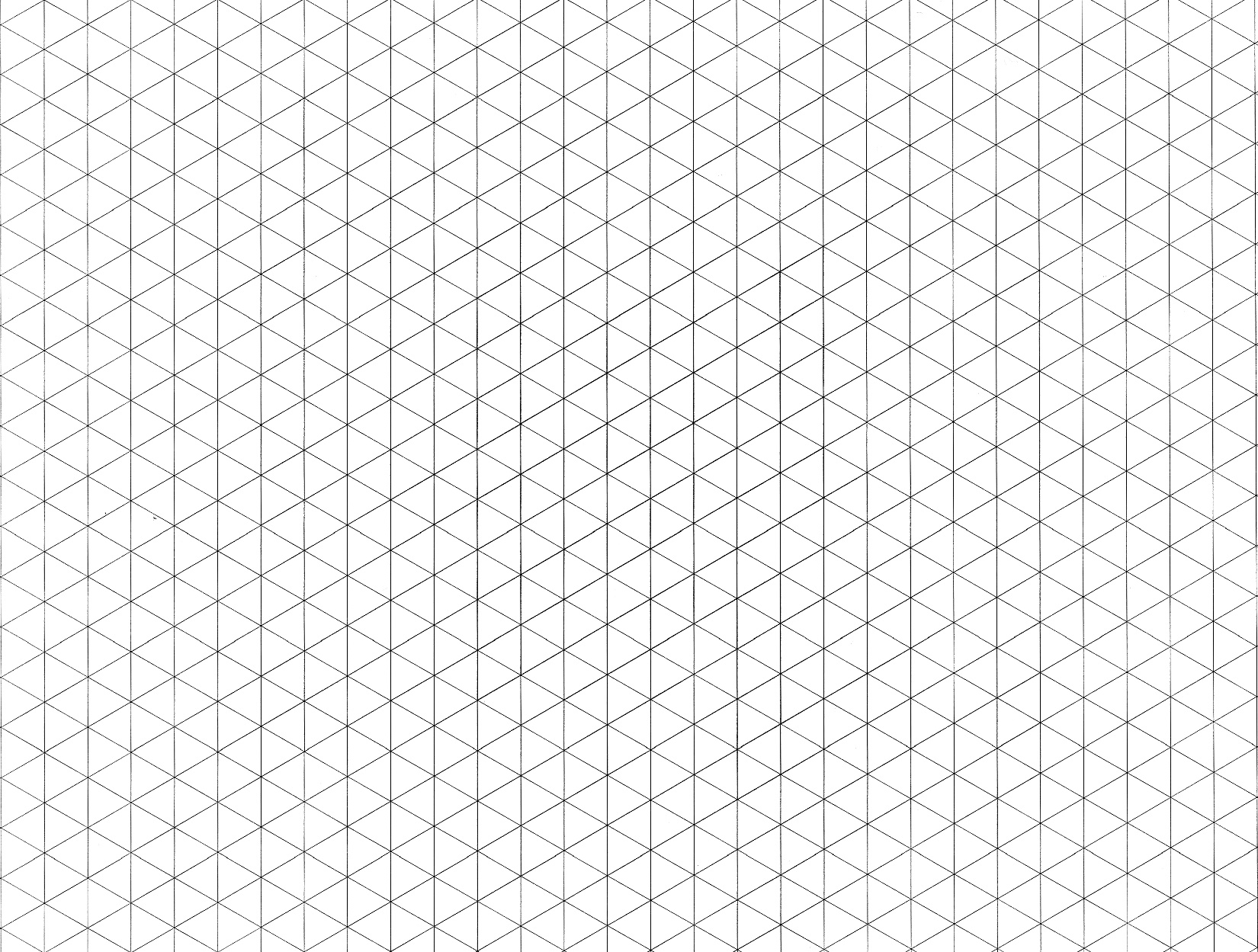 (b)	Outline two ways that can be used to troubleshoot a faulty television.		(2 marks)                          Test working of fuse plug	Test capacitor at the input (a)	With the aid of sketches, distinguish between P-N-P and an N-P-N transistor.	(3 marks)(b)	Name four applications of a P-N junction diode.					(2 marks)Power rectificationIn smoothing circuitsIn photo diodesIn light emitting diodesIn zener diodes (a)	State three advantages of digital instruments over analogue instruments.		(3 marks)	Easy to read	More accurate 	Less expensive (b)	An ideal transformer connected to a 240V mains supplies a 12V, 120W lamp. Calculate the:Transformer’s turns ratio;							(3 marks)Current taken from the supply.						(3 marks)(c) With the aid of diagram describe 'armature reaction' in d.c motors              (3mks)This is the distortion and weakening of the main magnetic field in a dc machine due the field’s reaction with the armature’s magnetic flux.SECTION B (52 marks)Answer any four questions in the spaces provided.(a)	(i)	Convert 2310 to binary.							(2 marks)	1112(ii)	Convert 110112 to decimal.							(2 marks)  2710(b)	state seven types of  logic gate;										                (4 marks)NOT gate, OR gate ,AND gate,NOR gate, the NAND gate, the XOR gate and the XNOR gate.   	(ii)	Draw a truth table for  the; NAND.									                                                                                                                                     (4 marks)(c)	Name two applications of logic gates.						(1 mark)                                    In  burglar alarms            As switches           For computation analysis in  circuits(a)	Draw a sine wave and indicate the following:			Peak value;									(5 marks)Instantaneous value;Cycle.(b) Figure 4 shows an RLC circuit. The frequency is 50Hz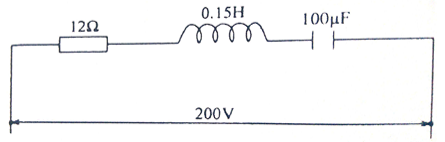 Calculate the:Inductive reactance;									(2 marks)	Ω.Capacitive reactance;									(2 marks)Circuit impedance;									(2 marks)Circuit current.									(2 marks)                        I=(a)	State;Two advantages of a moving coil instrument.				(2 marks)It is shielded from magnetic fieldsInexpensive compared to moving iron metersHave uniforn scaleTwo essential features of an analogue instrument.				(2 marks)Controlling featureDamping featureDeflecting feature (b)	With the aid of a labelled diagram, explain the Flemmings right hand rule to demonstrate the		direction of induced EMF.								(6 marks)(c)	show that for two capacitors C1 and C2 connected in series, the total capacitance is given by:(3 marks)(a)	State:Two advantages of trunking over steel conduit wiring systems.		(2 marks)cables are laid in rather than pulled in.can take large number of cablesTwo advantages of MCBs over rewirable fuses.				(2 marks) Can be reset after rectifying fault	Faulty circuit is indicated by MCB	Can be used as a switch(b)	(i)	Draw and label a diagram of a switch start fluorescent fitting.		(6 marks)(ii) 	Outline three tests carried out in a completed electrical installation.	(3 marks)	Earthing tests	Ring circuit continuity test                                                      Insulation resistance tests            			      Verification of polarity testsFigure 5 shows a machine block drawing of an isometric projection.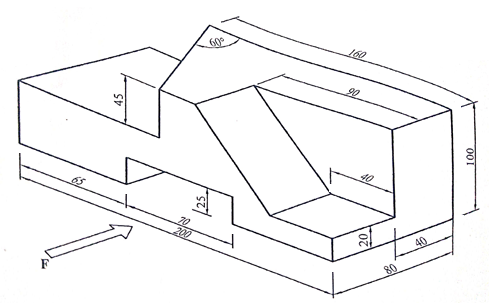 Draw the following views in full size in first angle projection:Front elevation in the direction of arrow F:Plan;Indicate six dimensions.								(13 marks)Solution-3mks mksAccuracy-3mksNeatness-2mksDimensions-4mksBorderline-1mkTHIS IS THE LAST PRINTED PAGEABF001101011110